                                                                                                                                                        ΑΔΙΑΒΑΘΜΗΤΟ                                                                                                                                                          ΚΑΝΟΝΙΚΟ     Σύμφωνα με τα πρόσφατα δημοσιευθέντα στοιχεία της ΕΛ.ΣΤΑΤ., και μετά την επεξεργασία των ανωτέρω στοιχείων ανά χώρα, προκύπτει ότι η Ρουμανία αποτελεί τον 16ο κυριότερο εμπορικό εταίρο της χώρας μας, καθώς ο συνολικός όγκος του διμερούς εμπορίου ανήλθε στα 1,8 δισ.Ευρώ (μείωση έναντι του 2019 κατά 5,5%), με τις εξαγωγές να ανέρχονται στα 1,1 δισ.Ευρώ (αύξηση έναντι του 2019 κατά 7,2%) και τις εισαγωγές να ανέρχονται στα 0,7 δισ.Ευρώ (μείωση έναντι του 2019 κατά 21,2%).    Σημειώνεται παράλληλα ότι όσον αφορά στις εισαγωγές η Ρουμανία είναι η 18η κυριότερη χώρα προέλευσης ενώ όσον αφορά στις εξαγωγές η Ρουμανία είναι ο 10ος κυριότερος προορισμός για τα ελληνικά προϊόντα.  Περαιτέρω και όσον αφορά στα αναλυτικότερα στοιχεία ως προς το διμερές εμπόριο, σημειώνονται τα εξής : Α. Eλληνικές εξαγωγές προς την Ρουμανία :     Βαίνουν συνεχώς αυξανόμενες κατά την προηγούμενη τετραετία καθώς το 2017 έφθασαν στα 875 εκ.Ευρώ, το 2018 στα 970 εκ.Ευρώ, το 2019 στο 1 δισ. Ευρώ και το 2020 στο 1,1 δισ.Ευρώ.    Όσον αφορά στα κυριότερα εξαγόμενα προς την Ρουμανία ελληνικά προϊόντα κατά το 2020* αυτά ήταν :Πηγή : ΕΛ.ΣΤΑΤ. , Επεξεργασία Γραφείο ΟΕΥ Βουκουρεστίου, 2020* προσωρινά στοιχείαΑ.1. Eλληνικές εξαγωγές Αγροδιατροφικών προϊόντων προς την Ρουμανία :   Όπως παρατηρείται από τα στοιχεία του ανωτέρω πίνακα, στα 23 κυριότερα εξαγόμενα προϊόντα προς τη Ρουμανία, περιλαμβάνονται 6 προϊόντα του Αγροδιατροφικού τομέα, τα Εσπεριδοειδή, τα Παρασκευασμένα λαχανικά (κυρίως ελιές), τα Βερίκοκα-Κεράσια-Ροδάκινα, οι Μπανάνες, οι Φράουλες-Ακτινίδια και τα Νωπά ψάρια.   Όσον αφορά στο σύνολο των εξαγωγών αγροδιατροφικών προϊόντων προς Ρουμανία και μετά από επεξεργασία των σχετικών στοιχείων της ΕΛ.ΣΤΑΤ. προκύπτει ότι το 2020 ανήλθαν σε αξία στα 267,7 εκ.Ευρώ σημειώνοντας αύξηση κατά 10% έναντι του 2019 (όπου και είχαν φθάσει σε αξία στα 243,3 εκ.Ευρώ). Σημειώνεται επιπλέον ότι το σύνολο της αξίας εξαγωγών αγροδιατροφικών προϊόντων αντιπροσωπεύει ποσοστό περίπου στο 24% της συνολικής αξίας ελληνικών εξαγωγών προς την Ρουμανία.   Όπως προκύπτει από την επεξεργασία των στοιχείων της ΕΛ.ΣΤΑΤ., τα κυριότερα εξαγόμενα αγροδιατροφικά προϊόντα (αξία εξαγωγών 2020 άνω των 2 εκ.Ευρώ) στη Ρουμανία είναι : Πηγή : ΕΛ.ΣΤΑΤ. , Αξίες σε Ευρώ, Επεξεργασία Γραφείο ΟΕΥ Βουκουρεστίου, 2020* προσωρινά στοιχεία   Όπως παρατηρείται και όσον αφορά στις σημαντικότερες αυξήσεις εξαγωγών 2020/2019, αυτές παρουσιάσθηκαν στην Μπίρα (+567%), στα Πεπόνια-Καρπούζια (+106%), στις Κονσέρβες κρεάτων (+102%), στα Ζυμαρικά (+71%), στις Κονσέρβες ροδάκινου (Κωδ.2008 +44%), στο Βούτυρο (+29%), στα Φυτά (+27%) και στα Νωπά Ψάρια (+26%). Β. Eλληνικές εισαγωγές από την Ρουμανία :       Βαίνουν συνεχώς μειούμενες κατά την προηγούμενη τριετία (λόγω σημαντικής υποχώρησης αξίας εισαγωγών του πρώτου εισαγόμενου προϊόντος που είναι τα Λάδια από πετρέλαιο), καθώς το 2018 έφθασαν στα 978,3 εκ.Ευρώ, το 2019 στα 850,2 εκ.Ευρώ και το 2020 στα 668,4 εκ.Ευρώ. Όσον αφορά στα κυριότερα εισαγόμενα από την Ρουμανία προϊόντα κατά το 2020* αυτά ήταν :Πηγή : ΕΛ.ΣΤΑΤ. , Αξίες σε Ευρώ, Επεξεργασία Γραφείο ΟΕΥ Βουκουρεστίου, 2020* προσωρινά στοιχείαΒ.1. Eλληνικές εισαγωγές Αγροδιατροφικών προϊόντων από την Ρουμανία :   Όπως παρατηρείται από τα στοιχεία του ανωτέρω πίνακα, στα 18 κυριότερα εισαγόμενα προϊόντα από την Ρουμανία, περιλαμβάνονται 7 προϊόντα του Αγροδιατροφικού τομέα, το Καλαμπόκι, τα Προβατοειδή-Αιγοειδή, τα Νερά, τα Τυριά, το Σιτάρι και σιμιγδάλι, τα προϊόντα Αρτοποιϊας-Ζαχαροπλαστικής, και το Γάλα.   Όσον αφορά στο σύνολο των εισαγωγών αγροδιατροφικών προϊόντων από την Ρουμανία και μετά από επεξεργασία των σχετικών στοιχείων της ΕΛ.ΣΤΑΤ. προκύπτει ότι το 2020 ανήλθαν σε αξία στα 147,8 εκ.Ευρώ σημειώνοντας μείωση κατά 16,3% έναντι του 2019 (όπου και είχαν φθάσει σε αξία στα 176,7 εκ.Ευρώ). Σημειώνεται επιπλέον ότι το σύνολο της αξίας εισαγωγών αγροδιατροφικών προϊόντων αντιπροσωπεύει ποσοστό περίπου στο 22,1% της συνολικής αξίας ελληνικών εισαγωγών από την Ρουμανία.Όπως προκύπτει από την επεξεργασία των στοιχείων της ΕΛ.ΣΤΑΤ., τα κυριότερα εισαγόμενα αγροδιατροφικά προϊόντα (αξία εξαγωγών 2020 άνω των 3 εκ.Ευρώ) από τη Ρουμανία είναι : Πηγή : ΕΛ.ΣΤΑΤ. , Επεξεργασία Γραφείο ΟΕΥ Βουκουρεστίου, 2020* προσωρινά στοιχεία   Όπως παρατηρείται, από τα ανωτέρω 12 προϊόντα, στα 4 από αυτά προκύπτει αύξηση εισαγωγών 2020/2019, με κυριότερες αυτές στο Γάλα και κρέμα γάλακτος και στα Κρέατα Προβατοειδών-Αιγοειδών, ενώ στα υπόλοιπα 8 προϊόντα παρατηρείται μείωση, με κυριότερες αυτές στο Σιτάρι και Σιμιγδάλι, στα Ζωντανά Βοειδή, στα Κρέατα Βοειδών καθώς και Λάδια ηλιοτρόπιου.								                            Ο Δ/νων                                                                                                                                         Παντελής Γιαννούλης						                                                  Σύμβουλος ΟΕΥ Α' 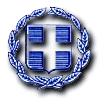 ΠΡΕΣΒΕΙΑ THΣ ΕΛΛΑΔOΣ ΣΤΟ ΒΟΥΚΟΥΡΕΣΤΙΓΡΑΦΕΙΟ ΟΙΚΟΝΟΜΙΚΩΝ & ΕΜΠΟΡΙΚΩΝ ΥΠΟΘΕΣΕΩΝ             11 Φεβρουαρίου 2021                       ΑΠ.Φ : 2700/261ΠΡΟΣ:ΥΠ.ΕΞ.B2 Δ/νσηΚΟΙΝ.:Ως Πίνακας ΑποδεκτώνΘΕΜΑ:Ανάλυση Αγροδιατροφικού Ισοζυγίου Ελλάδας-Ρουμανίας για το 2020, αύξηση ελληνικών εξαγωγών κατά 10%. Ανάλυση Αγροδιατροφικού Ισοζυγίου Ελλάδας-Ρουμανίας για το 2020, αύξηση ελληνικών εξαγωγών κατά 10%. Αύξηση/20192020*/ΜείωσηΑ/ΑCN4ΠεριγραφήΑξία ΕυρώΑξία Ευρώ%19503'Παιχνίδια για παιδιά 86,663,37093,646,796827213'Χοντρόσυρμα από σίδηρο 73,479,73183,939,2771437408'Σύρματα από χαλκό 51,377,20550,505,453-240805'Εσπεριδοειδή, νωπά ή ξερά41,893,68547,960,0051457214'Ράβδοι από σίδηρο 31,534,95242,301,3283468471'Μηχανές επεξεργασίας δεδομένων, 28,440,88429,964,542572713'Οπτάνθρακας (κοκ) από πετρέλαιο, 19,208,67126,677,9723982005'Λαχανικά παρασκευασμένα 21,702,61625,252,3451690809'Βερίκοκα, κεράσια, ροδάκινα, 23,512,03125,217,1567107305'Σωλήνες από σίδηρο ή χάλυβα 144,42523,446,74516,135110803'Μπανάνες24,004,78520,190,510-16123105'Λιπάσματα ορυκτά ή χημικά 22,940,54920,165,228-12133903'Πολυμερή του στυρολίου 24,339,13819,889,924-18147606'Ελάσματα και ταινίες, από αργίλιο, 11,389,48019,167,65768153402'Οργανικές ουσίες επιφανειακής δράσης 17,259,14218,209,6796163901'Πολυμερή του αιθυλενίου 19,790,61615,555,822-21170810'Φράουλες, σμέουρα, βατόμουρα, 13,651,70515,353,38412187411'Σωλήνες από χαλκό12,317,77314,423,96917193004'Φάρμακα 12,470,09513,946,49912203920'Πλάκες, φύλλα, μεμβράνες, ταινίες και λουρίδες, από πλαστικές ύλες 12,544,97813,487,6658217604'Ράβδοι και είδη από αργίλιο, π.δ.κ.α.16,140,03413,433,871-17220302'Ψάρια, βρώσιμα, νωπά 9,653,60612,199,68526233923'Είδη μεταφοράς ή συσκευασίας, από πλαστικές ύλες. 11,654,17511,900,4432Αύξηση/ΜείωσηΑ/ΑCN4Περιγραφή20192020*%10805'Εσπεριδοειδή, νωπά ή ξερά41,893,68547,960,0051422005'Λαχανικά παρασκευασμένα 21,702,61625,252,3451630809'Βερίκοκα, κεράσια, ροδάκινα, 23,512,03125,217,156740803'Μπανάνες, 24,004,78520,190,510-1650810'Φράουλες, σμέουρα, βατόμουρα, 13,651,70515,353,3841260302'Ψάρια, βρώσιμα, νωπά 9,653,60612,199,6852671905'Προϊόντα αρτοποιίας, ζαχαροπλαστικής ή μπισκοτοποιίας, 7,915,4777,413,414-680406'Τυριά και πηγμένο γάλα για τυρί3,618,4106,312,3737490807'Πεπόνια, καρπούζια, 3,010,0456,196,336106102106'Παρασκευάσματα διατροφής 4,374,4505,020,92215110806'Σταφύλια, νωπά ή ξερά4,691,7854,991,6036121901'Εκχυλίσματα βύνης, 4,657,9734,774,5363130707'Αγγούρια και αγγουράκια, 4,265,7674,762,98912142009'Χυμοί φρούτων, 4,148,7974,389,9586150701'Πατάτες, νωπές ή διατηρημένες με απλή ψύξη7,219,8604,089,669-43162008'Καρποί και φρούτα παρασκευασμένα ή διατηρημένα, 2,723,6873,909,01244171902'Ζυμαρικά 2,242,8583,833,51371180710'Λαχανικά, άβραστα ή βρασμένα κατεψυγμένα4,331,2753,629,859-16191511'Φοινικέλαιο 3,232,8353,600,88411200405'Βούτυρο, 2,692,6763,461,23529210602'Φυτά ζωντανά 2,703,8723,426,58527222203'Μπίρα από βύνη501,4943,342,560567231509'Ελαιόλαδο 2,481,5472,627,1786241602'Παρασκευάσματα και κονσέρβες κρεάτων, 1,023,9252,070,107102252007'Γλυκά κουταλιού, ζελέδες, μαρμελάδες, 2,349,7302,023,514-14Αύξηση/ΜείωσηΑ/ΑCN4Περιγραφή20192020*%12710'Λάδια από πετρέλαιο ή από ασφαλτούχα ορυκτά 184,541,21467,491,840-6322402'Πούρα, πουράκια και τσιγάρα, 39,866,59133,661,894-1637208'Πλατέα προϊόντα έλασης από σίδηρο 34,292,77927,628,666-1948544'Σύρματα και καλώδια  για ηλεκτροτεχνική χρήση, 24,670,66225,955,850551005'Καλαμπόκι22,316,91617,738,204-2160104'Προβατοειδή και αιγοειδή, ζωντανά22,485,97916,989,792-2478517'Ηλεκτρικές συσκευές για την ενσύρματη τηλεφωνία 13,972,77415,725,2071382202'Νερά, στα οποία περιλαμβάνονται και τα μεταλλικά και τα αεριούχα16,352,48615,174,640-790406'Τυριά 12,506,34213,553,5328109028'Μετρητές αερίων, υγρών ή ηλεκτρισμού, 13,126,19212,892,928-2118703'Επιβατικά αυτοκίνητα 18,738,05512,170,890-35121001'Σιτάρι και σιμιγδάλι15,849,03510,696,487-33134805'Χαρτιά και χαρτόνια, για ανακύκλωση 10,343,17710,595,5762141905'Προϊόντα αρτοποιίας, ζαχαροπλαστικής ή μπισκοτοποιίας, 10,245,47010,594,9903154410'Πλάκες-διαφράγματα από ξύλο ή άλλες ξυλώδεις ύλες, 9,363,7269,812,2985163402'Οργανικές ουσίες επιφανειακής δράσης 10,217,4609,430,095-8178523'Συχνοδιαμορφωμένες φέρουσες ήχου και παρόμοια μέσα εγγραφής 6,646,7408,996,34135180402'Γάλα και κρέμα γάλακτος 6,797,7288,957,03732Αύξηση/20192020*/ΜείωσηΑ/ΑCN4ΠεριγραφήΑξία ΕυρώΑξία Ευρώ%11005'Καλαμπόκι22,316,91617,738,204-2120104'Προβατοειδή και αιγοειδή, ζωντανά22,485,97916,989,792-2432202'Νερά, 16,352,48615,174,640-740406'Τυριά και πηγμένο γάλα για τυρί12,506,34213,553,532851001'Σιτάρι και σιμιγδάλι15,849,03510,696,487-3361905'Προϊόντα αρτοποιίας, ζαχαροπλαστικής ή μπισκοτοποιίας, 10,245,47010,594,990370402'Γάλα και κρέμα γάλακτος (ανθόγαλα) που δεν είναι συμπυκνωμένα ή με προσθήκη ζάχαρης 6,797,7288,957,0373280401'Γάλα και κρέμα γάλακτος (ανθόγαλα) που δεν είναι συμπυκνωμένα και δεν περιέχουν ζάχαρη 8,865,4746,736,028-2490207'Κρέατα και παραπροϊόντα βρώσιμα σφαγίων πουλερικών 7,369,4225,458,073-26100204'Κρέατα προβατοειδών ή αιγοειδών, νωπά, διατηρημένα με απλή ψύξη ή κατεψυγμένα4,323,6935,061,34017111512'Λάδια ηλιοτρόπιου, κνήκου ή βαμβακιού 6,172,3164,578,615-26120102'Βοοειδή ζωντανά5,605,6003,946,023-30